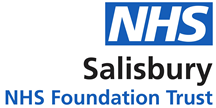 M&M Mortality Review Proforma  (for non-ME/ non-SII/ non-PSIRF/ non-LeDeR cases)Please complete the patient’s details below using your clinical judgement** Notify Clinical Audit Facilitator: d.decastro@nhs.net Sign-off by CG/M&M lead:Name:Title:Date:Shared mortality email inbox for advice:  sft.mortality@nhs.net     Risk Team for advice: shc-tr.Riskmanagement@nhs.net          Safeguarding team for advice: shc-tr.Safeguardingsft@nhs.netLink to RCP Structured Judgement Review (SJR) guidance: https://www.rcplondon.ac.uk/sites/default/files/media/Documents/NMCRR%20guide%20England_0.pdfCase-notes reviewed: Case-notes reviewed: Case-notes reviewed: Patient initials:                            Gender:Hospital No:                                           Date of Birth/Age:Hospital No:                                           Date of Birth/Age:Date of Death:                            Date of review:Date of admission:Admission diagnosis:Please print your name:Job title:                                                 Contact number: Admitting consultant initials: Subsequent main consultant (if relevant):                       Please print your name:Job title:                                                 Contact number: Admitting consultant initials: Subsequent main consultant (if relevant):                       Brief Case Summary/SynopsisBrief Case Summary/SynopsisBrief Case Summary/SynopsisMCCD 1a Cause of death:Coroner’s case:  Y/NDelayed discharge:  Y/NMCCD 1a Cause of death:Coroner’s case:  Y/NDelayed discharge:  Y/NMCCD 1a Cause of death:Coroner’s case:  Y/NDelayed discharge:  Y/NElective Admission Elective Admission Emergency Admission Was this death:Was this death:  Raised by ME, or otherwise formally triggered:    Yes                                                     No    Unexpected or >50% avoidable:    Yes                                                    No If Yes please use SJR proforma       If No please complete following Sections If Yes please use SJR proforma       If No please complete following Sections After Admission, did any of the following occur?     After Admission, did any of the following occur?     After Admission, did any of the following occur?     After Admission, did any of the following occur?     SepsisYes      & contributed to death No Unable to tell AKIYes      & contributed to death No Unable to tell Hospital Acquired Infection (Pneumonia, Covid, C-Diff, etc)Yes      & contributed to death No Unable to tell In-patient FallYes      & contributed to death No Unable to tell Inappropriate ward transfersYes      & contributed to death No Unable to tell Unexpected return to TheatreYes      & contributed to death No Unable to tell Signs of deterioration that were not acted uponYes      & contributed to death No Unable to tell During End of Life, was there -      During End of Life, was there -      During End of Life, was there -      During End of Life, was there -      Regular Consultant ReviewYes No Unable to tell A Personalised Care Plan to support the patient’s deathYes No Unable to tell RESPECT form completedYes No Unable to tell Discussions with family/carers regarding deteriorationYes No Unable to tell Evidence that Patient’s End of Life wishes were followedYes No Unable to tell Assessment of Problems in Care  Assessment of Problems in Care  Assessment of Problems in Care  Were there any Problems with the Care of the patient?Yes Please continue below: Problem type(s), tick only for any that occurred, then go to Care sectionsWere there any Problems with the Care of the patient?No  Please omit section below and proceed to the following Care sectionsProblem type(s)        tick/select an answer only for those that occurred                                               If this problem occurred did it lead to harm?Problem type(s)        tick/select an answer only for those that occurred                                               If this problem occurred did it lead to harm?Problem type(s)        tick/select an answer only for those that occurred                                               If this problem occurred did it lead to harm?Problem type(s)        tick/select an answer only for those that occurred                                               If this problem occurred did it lead to harm?Assessment, investigation or diagnosisYes Probably No harm Medication/IV fluids/electrolytes/oxygen/VTE prophylaxis omissionYes Probably No harm Treatment and management planYes Probably No harm Infection control managementYes Probably No harm Operation/invasive procedureYes Probably No harm Clinical monitoringYes Probably No harm Resuscitation following a cardiac or respiratory arrestYes Probably No harm Other problem not fitting in the category aboveYes Probably No harm Care during a procedure       tick here   if no procedure was undertakenCare was:    Less than adequate -1, 2    Adequate-3     Good-4     Excellent-5   If  <  3 please give details:Peri-Operative Care             tick here   if no procedure was undertakenCare overall was:    Less than adequate -1, 2    Adequate-3     Good-4     Excellent-5   If  1 or 2 please give details:Overall Assessment of Care (OAoC) Care overall was:    Less than adequate -1, 2    Adequate-3     Good-4     Excellent-5   If  1 or 2 please give details:Please list learning points / changes in practice / good practice for sharing / any other actions resulting from M&M discussion:Please list learning points / changes in practice / good practice for sharing / any other actions resulting from M&M discussion:Above includes learning relevant to other specialties:    Y / NOutcome from ReviewOutcome from ReviewNo further action required (Overall score (OAoC) is 3 or above and no problems identified in care which probably or actually led to harm)Escalation to Higher Level Review (Overall score (OAoC) is less than 3 or problems identified in care which probably or actually led to harm ) **Outcome from Higher Level ReviewOutcome from Higher Level ReviewOutcome from Higher Level ReviewNo further action required No further action required Case to be discussed/presented at Trust Mortality Surveillance Group for shared LearningCase to be discussed/presented at Trust Mortality Surveillance Group for shared LearningEscalation to Incident/InvestigationEscalation to Incident/InvestigationOther outcome (as specified above)Other outcome (as specified above)Higher Level Review Completed by:Date of Review: Date of Review: 